Superintendent’s Memo #291-20
COMMONWEALTH of VIRGINIA 
Department of Education
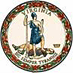 DATE:	October 30, 2020TO: 	Division SuperintendentsFROM: 	James F. Lane, Ed.D., Superintendent of Public InstructionSUBJECT: 	Revised CARES Act State Set-Aside Awards to School DivisionsSuperintendent’s Memorandum #261-20 announced the Coronavirus Aid, Relief, and Economic Security (CARES) Act Elementary and Secondary School Emergency Relief (ESSER) and Governor’s Emergency Education Relief (GEER) state set-aside awards for school divisions. Attachment B provides revised awards for certain programs. Attachment A contains the Additional Required Special Terms and Conditions for Grant Awards or Cooperative Agreements. The terms of the grant awards are provided in Attachment C.A school division should submit an application amendment if the requested amount in the originally submitted application for one or more projects differs from the final award amounts shown in Attachment B and/or if the division has been contacted by the Virginia Department of Education to make corrections to its application. A single amendment to the consolidated application reflecting updates for all applicable projects should be submitted via email to CARESgrantapp@doe.virginia.gov. Include the names of the projects being amended in the body of the email. The naming convention for the application amendment file should be “DivNum_DivName_CARESAppAmend1” (for example, “001_Accomack_CARESAppAmend1”). If subsequent amendments are submitted, the division should update the amendment number at the end of the file name. Divisions that have already submitted an amendment to reflect a change to a single program do not need to resubmit the amendment, but should use the most recently submitted consolidated application to make additional changes. Application amendments should be submitted by November 13, 2020. Questions about revised division awards should be directed to CARESgrantapp@doe.virginia.gov. Project specific questions should be directed to the contacts listed below.Special Education Services and Supports – Dr. Sam Hollins at Samantha.Hollins@doe.virginia.gov School-Based Mental Health Services and Supports – Maribel Saimre at Maribel.Saimre@doe.virginia.govSocial-Emotional Universal Screener – Maribel Saimre at Maribel.Saimre@doe.virginia.govSummer Academic Academy Success (SAAS) – Susan Dandridge at Susan.Dandridge@doe.virginia.govInstructional Delivery Support (IDS) – Susan Dandridge at Susan.Dandridge@doe.virginia.govGEER Funding Support for School Nutrition Operations – Dr. Sandy Curwood at Sandra.Curwood@doe.virginia.govVirginia Initiative to Support Internet Outside of school  Networks (VISION) – Dr. Susan Clair at Susan.Clair@doe.virginia.govCleaning Supplies for Schools – Vijay Ramnarain at Vijay.Ramnarain@doe.virginia.gov or Kerry Miller at Kerry.Miller@doe.virginia.govFacilities Upgrade/Protective Equipment – Vijay Ramnarain at Vijay.Ramnarain@doe.virginia.gov or Kerry Miller at Kerry.Miller@doe.virginia.govJFL/KCD/lsAttachmentsAdditional Required Special Terms and Conditions for Grant Awards or Cooperative Agreements (Word) Revised CARES Act ESSER and GEER Fund Division Allocations (XLS)CARES Act ESSER and GEER State Set-Aside Fund Terms of Grant Award (Word)